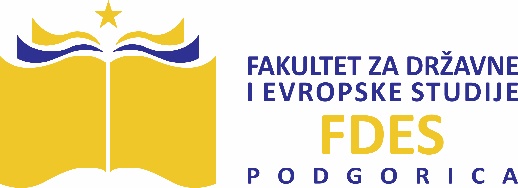 PRIJAVNI FORMULAR
ZA POHAĐANJE PROGRAMA OBUKE O PRIMJENI ZAKONA O UPRAVNOM POSTUPKU

NAPOMENA: Kotizacija za jedan modul (prvostepenih ili drugostepenih organa) iznosi 100 €.Popunjavanjem prijavnog formulara polaznik/ca prihvata navedene uslove pohađanja obuke.Prijavljujem se za program obuke prvostepenih organa program obuke drugostepenih organa Prezime i ime:Adresa stanovanja:Grad:Organ/Institucija/Kompanija:Naziv radnog mjesta po sistematizaciji:JMBG:Stepen školske spreme:Kontakt telefon:E-mail: